Утверждаю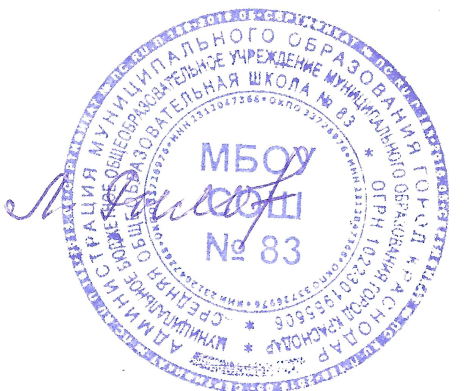 Директор МБОУ СОШ № 83________Л.В.Рылова_______2018 г.ГРАФИК РАБОТЫ СПОРТИВНЫХ СЕКЦИЙ УтверждаюДиректор МБОУ СОШ № 83____________Л.В.Рылова__________2018г.ГРАФИК РАБОТЫ КРУЖКОВ И КЛУБОВ№Название секцийСпортзалПНВТСРЧТПТСБВСФ.И.О. преподавателя1.ГАНДБОЛБольшой зал6.30-08.0006.30-08.0006.30-08.0009.00-12.00Орцев А.В. ПДО2.ФУТБОЛБольшой зал18.30-20.0018.30-20.0007.00-08.3013.00-14.3014.30-17.30Медведев В.Р.ПДО3.ТУРИЗМСпортпло-щадка14.25-15.0514.25-15.0514.25-15.0515.20-16.0008.00-10.30Киселева Л.АПДО4.ЛЁГКАЯ АТЛЕТИКАСпортпло-щадка07.00-09.0007.00-09.0007.00-09.0012.00-15.00Орцева О.Б.ПДО5.ФИТНЕСБольшой зал20.00-21.0020.00-21.00Кондратьева Ю.С6.КИКБОКСИНГБольшой зал19.20-21.0019.20-21.0019.00-21.00Емтыль М.ДЮСШ №47.КАРАТЭМалый зал19.00-21.0018.40-21.0019.20-21.0018.40-21.0018.40-21.00Ковалев С.СНазвание Место проведенияПНВТСРЧТПТСБВСФ.И.О, руководителяТСК «Лидер»Актовый зал,Рекреации17.00-20.00Чучалин В.С.ТСК «Лидер»Актовый зал, рекреации17.0020.00Овсянников А.М.Танцевальный клуб «Виктория»Актовый зал12.0013.0012.0013.0012.00-13.00Псалом И.Г.ЮИДКабинет № 11114.2515.05Михайлова И.А.